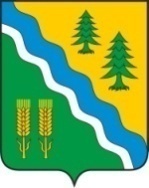 АДМИНИСТРАЦИЯ КРИВОШЕИНСКОГО РАЙОНА РАСПОРЯЖЕНИЕ19.12.2023										         № 455-рс. КривошеиноТомской областиОб утверждении плана по проведению плановых проверок по контролю в сфере закупок  для муниципальных нужд Кривошеинского района на 2024 годВ соответствии с частью 2 статьи  99 Федерального закона от 05 апреля 2013 года      № 44-ФЗ «О контрактной системе в сфере закупок товаров, работ, услуг для обеспечения государственных и муниципальных нужд», постановлением Правительства РФ от 01 октября 2020 года № 1576 «Об утверждении Правил осуществления контроля в сфере закупок товаров, работ, услуг в отношении заказчиков, контрактных служб, контрактных управляющих, комиссий по осуществлению закупок товаров, работ, услуг и их членов, уполномоченных органов, уполномоченных учреждений, специализированных организаций, операторов электронных площадок, операторов специализированных электронных площадок и о внесении изменений в Правила ведения реестра жалоб, плановых и внеплановых проверок, принятых по ним решений и выданных предписаний, представлений»1.Утвердить план по проведению плановых проверок по контролю в сфере закупок для муниципальных нужд Кривошеинского района на 2024 год, согласно приложению к настоящему распоряжению.2.Разместить настоящее распоряжение на официальном сайте муниципального образования Кривошеинский район Томской области в информационно-телекоммуникационной сети «Интернет» и опубликовать в Сборнике нормативных актов Администрации Кривошеинского района.3.Настоящее распоряжение вступает в силу с даты его подписания.4.Контроль за исполнением настоящего распоряжения оставляю за собой.И. о. Главы Кривошеинского района                                                                    А.М. АрхиповДушанина О.В. (838251) 2-15-63ДушанинаПрокуратураУправление образованияПриложениеУТВЕРЖДЕНраспоряжением Администрации Кривошеинского района от 19.12.2023 г. № 455-рПлан по проведению плановых проверок по контролю в сфере закупок для муниципальных нужд Кривошеинского района на 2024 год№ п/пНаименование субъекта контроляИндивидуальный номер налогоплательщикаАдрес местонахождения субъекта контроляЦель и основание плановой проверкиМесяц начала проведения плановой проверки1 Муниципальное казённое учреждение «Управление образования Администрации Кривошеинского района Томской области»7009001724636300, Томская область, Кривошеинский район, село Кривошеино, улица Ленина 26Цель: предупреждение и выявление нарушений законодательства Российской Федерации и иных нормативных правовых актов о контрактной системе в сфере закупок.Основание: часть 2 статьи  99 Федерального закона от 05 апреля 2013 года № 44-ФЗ «О контрактной системе в сфере закупок товаров, работ, услуг для обеспечения государственных и муниципальных нужд»Сентябрь